		Accord		Concernant l’adoption de Règlements techniques harmonisés de l’ONU applicables aux véhicules à roues et aux équipements et pièces susceptibles d’être montés ou utilisés sur les véhicules à roues et les conditions de reconnaissance réciproque des homologations délivrées conformément à ces Règlements*(Révision 3, comprenant les amendements entrés en vigueur le 14 septembre 2017)_______________		Additif 106 : Règlement ONU no 107		Révision 8 − Amendement 1Complément 1 à la série 08 d’amendements − Date d’entrée en vigueur : 15 octobre 2019		Véhicules des catégories M2 et M3Le présent document est communiqué uniquement à titre d’information. Le texte authentique, juridiquement contraignant, est celui du document : ECE/TRANS/WP.29/2019/12.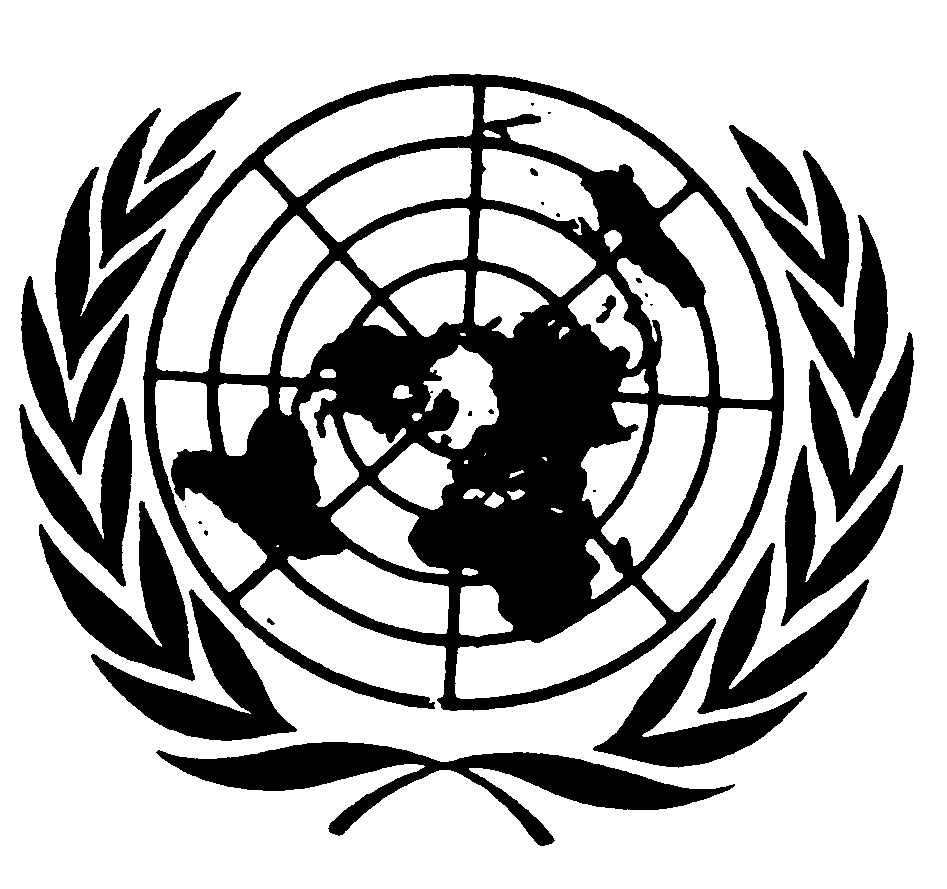 		Complément 1 à la série 08 d’amendements au Règlement ONU no 107 (Véhicules des catégories M2 et M3)Ajouter le nouveau paragraphe 10.24, libellé comme suit :« 10.24	Nonobstant les dispositions des paragraphes 10.20 et 10.22, les Parties contractantes appliquant le présent Règlement doivent continuer d’accepter les homologations de type délivrées conformément aux séries 06 et 07 d’amendements à des véhicules qui ne sont pas visés par la série 08 d’amendements. ».E/ECE/324/Rev.2/Add.106/Rev.8/Amend.1−E/ECE/TRANS/505/Rev.2/Add.106/Rev.8/Amend.1E/ECE/324/Rev.2/Add.106/Rev.8/Amend.1−E/ECE/TRANS/505/Rev.2/Add.106/Rev.8/Amend.119 novembre 2019